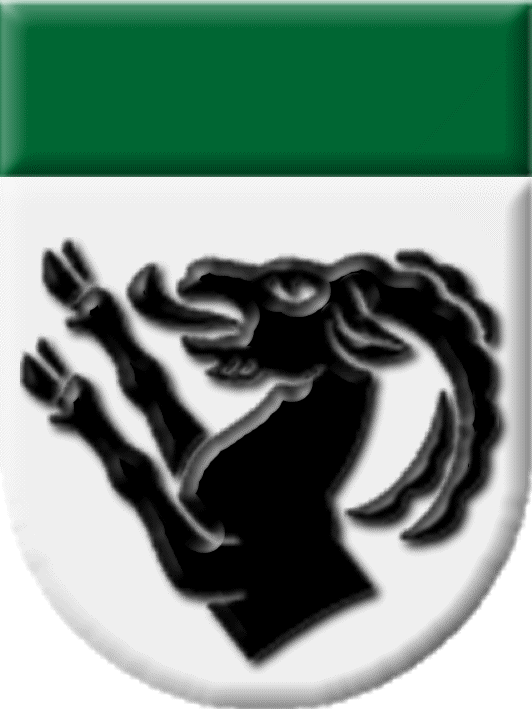 Ablesen des WasserzählersDie Ablesung des Wasserzählers für die Jahresabrechnung 2023 ist erforderlich. Sie haben folgende Möglichkeiten:Sie können mir mitteilen, wie ich von Montag- Freitag zum Wasserzähler gelangen kann.Sie übermitteln mir die Angaben per Mail. 					       E‐Mail: ulrich.zurbuchen@oberried.ch  					            wichtig bei Mitteilung per E‐Mail komplette Anschrift!Ihre Mitteilung nehmen wir gerne auch schriftlich entgegen: Gemischte Gemeinde Oberried						z.H. Wasserversorgung						Hauptstrasse 21								3854 OberriedZur Übermittlung Ihrer Zählerstände: Eigentümer:                    	....................................................................................................Straße, Hausnummer: 		....................................................................................................Zählernummer:		....................................................................................................Zählerstand:		....................................................................................................Telefon für Rückfragen:	....................................................................................................Beispiel: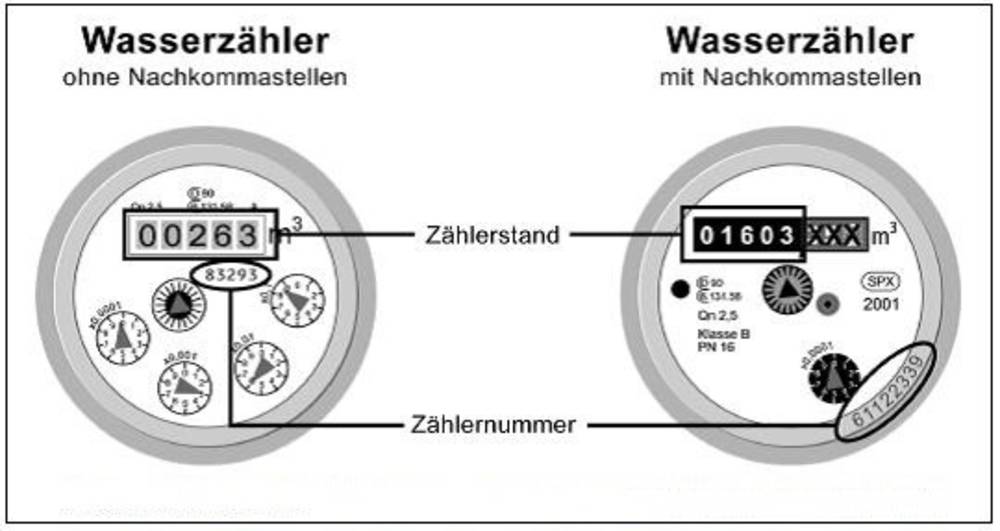 Zählernummer und Zählerstand finden Sie auf dem Ziffernblatt des Wasserzählers: Von der untenstehenden Wasseruhr müssen Sie der Gemeinde den Zählerstand nicht melden, da dieser durch den Brunnenmeister ausgelesen wird.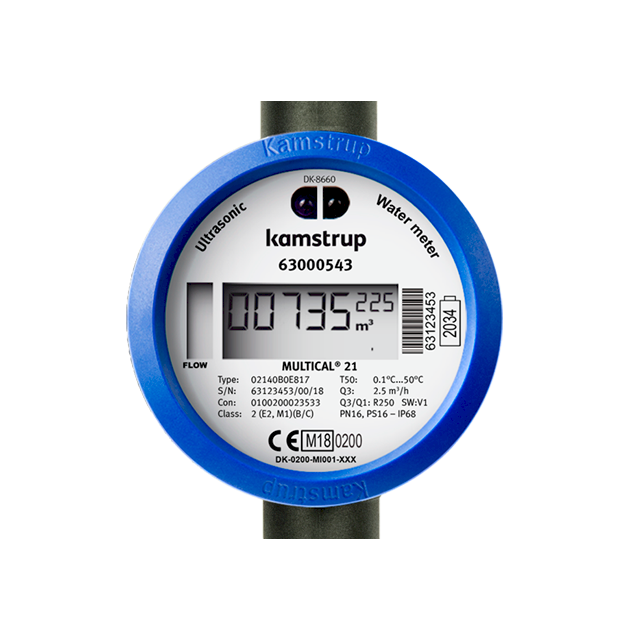 Besten Dank für das Verständnis.Wasserversorgung Oberried						Zurbuchen Ueli